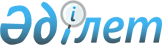 О внесении изменений в постановление акимата Казыгуртского района от 3 февраля 2014 года № 40 "Об утверждении государственного образовательного заказа на дошкольное воспитание и обучение, размер подушевого финансирования и родительской платы"
					
			Утративший силу
			
			
		
					Постановление акимата Казыгуртского района Южно-Казахстанской области от 25 февраля 2015 года № 63. Зарегистрировано Департаментом юстиции Южно-Казахстанской области 20 марта 2015 года № 3082. Утратило силу постановлением акимата Казыгуртского района Южно-Казахстанской области от 6 июня 2016 года № 61      Сноска. Утратило силу постановлением акимата Казыгуртского района Южно-Казахстанской области от 06.06.2016 № 61.

      В соответствии с Законом Республики Казахстан от 24 марта 1998 года "О нормативных правовых актах" и постановлением Правительства Республики Казахстан от 21 октября 2014 года № 1119 "О признании утратившими силу некоторых решений Правительства Республики Казахстан" акимат Казыгуртского района ПОСТАНОВЛЯЕТ:

      1. Внести в постановление акимата Казыгуртского района от 3 февраля 2014 года № 40 "Об утверждении государственного образовательного заказа на дошкольное воспитание и обучение, размер подушевого финансирования и родительской платы" (зарегистрировано в Реестре государственной регистрации нормативных правовых актов под номером 2534, опубликовано 28 февраля 2014 года в газете "Казыгурт тынысы") следующие изменения:

      в преамбуле слова "постановлением Правительства Республики Казахстан от 28 мая 2010 года № 488 "Об утверждении программы по обеспечению детей дошкольным воспитанием и обучением "Балапан" на 2010 - 2020 годы" исключить.

      2. Контроль за исполнением настоящего постановления возложить на заместителя акима района С.А. Турсынкулова.

      3. Настоящее постановление вводится в действие со дня его первого официального опубликования.


					© 2012. РГП на ПХВ «Институт законодательства и правовой информации Республики Казахстан» Министерства юстиции Республики Казахстан
				
      Аким района

Б.Д. Кистауов
